Publicado en Sopelana el 03/08/2020 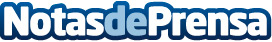 Hayan un nuevo metodo para reciclar el poliestireno y mejorar la eficiencia energéticaUno de los retos a los que se enfrenta la sociedad actual es la de mejorar el proceso de reciclaje de plásticos y embalajes de poliestireno. La empresa española Revestimientos Endurpol ha obtenido la patente de un nuevo material muy ligero y más resistente a la compresión que la madera. Actualmente esta trabajando junto con organismos públicos y privados para poner en marcha una cadena de fabricación que transforme el poliestireno expandido en un material perfecto para añadir a morteros y pinturasDatos de contacto:Diego López Sánchezhttps://endurpol.es/proyecto-de-material-aligerado-a-traves-de-poliestireno-reciclado/682525201Nota de prensa publicada en: https://www.notasdeprensa.es/hayan-un-nuevo-metodo-para-reciclar-el Categorias: País Vasco Ecología Construcción y Materiales http://www.notasdeprensa.es